Appendix G-3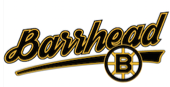 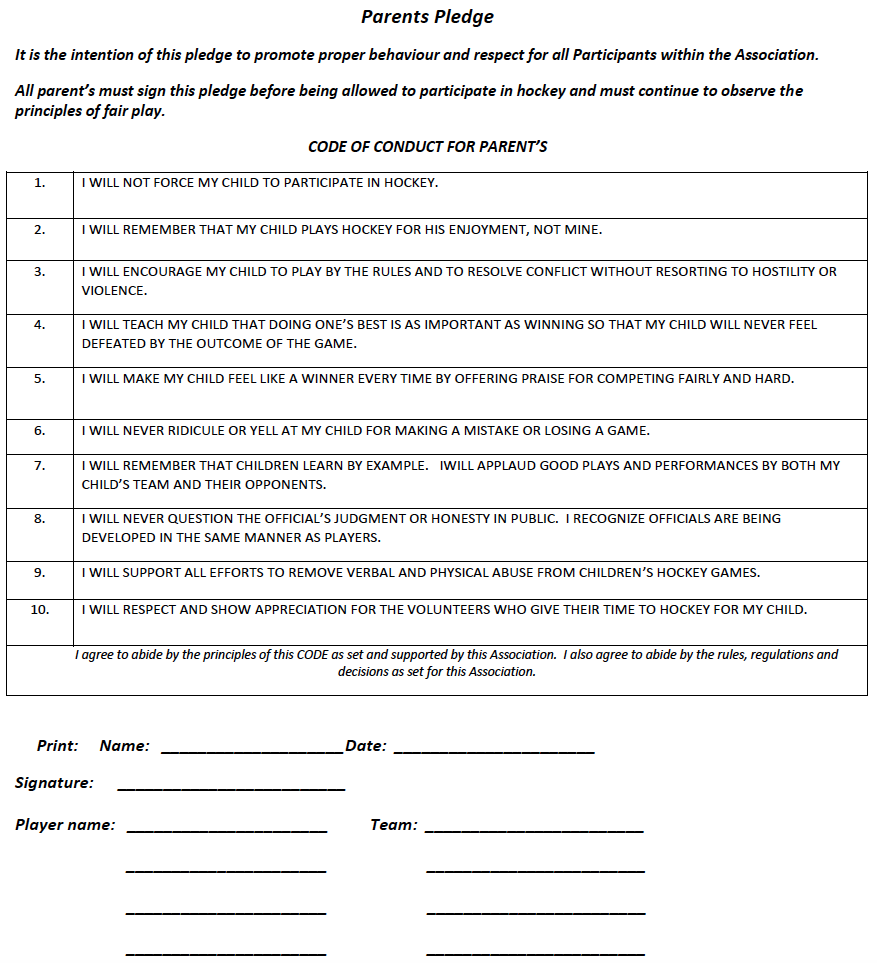 